РОССИЙСКАЯ  ФЕДЕРАЦИЯ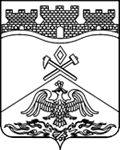 РОСТОВСКАЯ ОБЛАСТЬмуниципальное бюджетное общеобразовательное учреждениег.Шахты Ростовской области«Средняя общеобразовательная школа №50»346536, Ростовская область, г. Шахты, ул. Паустовского, 2-а,  тел: (8636) 288-666,   е-mail: sckool50@mail.ruРАБОЧАЯ ПРОГРАММАпо                истории  РоссииУровень общего образования (класс)    11(начальное общее, основное общее, среднее общее образование с указанием класса)Данная рабочая программа рассчитана на    _____  часов в соответствии с календарно-учебным графиком, учебным планом, расписанием занятий на 2019-2020 учебный год. Учитель   Передера И.В.Программа разработана на основе:- федерального компонента государственного образовательного стандарта, утвержденного приказом Минобразования РФ от 05.03.2004 года № 1089;- БУП – 2004, утвержденного приказом Минобразования РФ №1312 от 09.03.2004 года;-  примерной программы среднего общего образования по истории (базовый уровень);- авторской программы В. А. Клокова «История России. XX — начало XXI в.». 11 класс, к учебнику А.Ф.Киселева, В.П.Попова «История России . XX — начало XXI в.».11 класс, М: «Дрофа»2019-2020 учебный годТребования к уровню подготовки учащихся.В результате изучения истории ученик долженЗнать: периодизацию истории, иметь представление об основных трактовках ключевых проблем истории иОсновные факты, процессы и явления, позволяющие понимать целостность и системность отечественной и всемирной истории;Периодизацию всемирной и отечественной истории, пространственные и временные рамки изучаемых исторических событий;Современные версии и трактовки важнейших проблем отечественной и всемирной истории;Историческую обусловленность современных общественных  процессов;Особенности исторического пути России, её роль в мировом сообществе;Уметь:Проводить поиск исторической информации в источниках разного типа;Критически анализировать источник исторической информации (характеризовать авторство источника, время, обстоятельства и цели его создания);Анализировать историческую информацию, представленную в разных знаковых системах (текст, карта, таблица, схема, аудиовизуальный ряд);Различать в исторической информации факты и мнения, исторические сюжеты и исторические объяснения;Устанавливать причинно-следственные связи между явлениями и на этой основе реконструировать образ исторического прошлого;Участвовать в дискуссиях по историческим проблемам, формулировать собственную позицию по обсуждаемым вопросам, используя для аргументации исторические сведения;Представлять результаты изучения исторического материала в формах конспекта, реферата, исторического сочинения, рецензии;Использовать приобретённые знания и умения в практической деятельности и повседневной жизни:Определять собственную позицию по отношению к явлениям современной жизни, опираясь на своё представление об их исторической обусловленности,Критически оценивать получаемую извне социальную информацию, используя навыки исторического анализа;Уметь соотносить свои действия и поступки окружающих с историческими формами социального поведения;Осознавать себя как  представителя исторически сложившегося гражданского, этнокультурного, конфессионального сообщества, гражданина России.На 3 образовательной ступени предполагается изучение истории на более высоком уровне, чем в основной школе, сопровождающееся увеличением доли самостоятельного труда старшеклассников по овладению знаниями. Виды деятельности, методы  и формы обучения.Ведущими формами  в обучении истории являются традиционные - урок формирования новых знаний и умений, комбинированный, семинар, лекция, дискуссия ;инновационные учебные занятия - урок развивающего обучения, интегративный, компьютерный, проектной деятельности и другие. С учетом уровней познавательной  деятельности учащихся и возрастанием их самостоятельности предусмотрены следующие методы обучения: по источнику знаний - устный, печатно-словесный, наглядный, практический; по уровню познавательной деятельности - объяснительно- иллюстрированный, репродуктивный, проблемный, частично-поисковый, исследовательский. Основными формами и способами проверки  предполагаются: устные ответы по вопросам к тексту параграфа, проблемные задания, тесты, терминологические и хронологические диктанты, работа с историческими документами. Рабочая программа предусматривает индивидуальные, групповые, фронтальные формы работы учащихся через самостоятельную, дискуссионную, информационную, исследовательскую, проектную деятельность. Содержание учебного материала.История. 11 класс«ИСТОРИЯ РОССИИ. XX - НАЧАЛО XXI ВЕКА» (34 ч.)Раздел 1. Россия в начале ХХ векаТерритория и население Российской империи на рубеже XIX—XX вв. Основные формы расши рения территории государства. Национальный и конфессиональный состав населения. Церковь и государство. Сословный строй. Особенности образа жизни и менталитета российского крестьянства. Процесс урбанизации, перемены в жизни города. Положение дворянства, чиновничества. Высшие органы государственной власти Российской империи. Личность императора Николая II. Символы Российского государства — герб, флаг и гимн. Экономическое развитие страны в конце XIX — начале XX в. Точки зрения ученых историков на модернизационные процессы в России. Развитие промышленности: основные отрасли, темпы роста. Промышленный подъем — кризис — новый подъем промышленности. Образование монополий. Ситуация в сельском хозяйстве. Роль государства в экономической жизни страны. Стабилизация финансовой системы. Финансово-промышленная буржуазия. Роль иностранного капитала в экономике страны. Россия на мировом рынке. Проблема сельской общины. Рост крестьянских выступлений в начале XXв. П.А.Столыпин. Столыпинская аграрная реформа. Законодательные акты, положившие начало реформе. Разрушение общины. Переселенческая политика. Итоги столыпинских преобразований в зеркале исторической науки. Общественно-политическое движение в начале XX в. Образование Российской социал-демократической рабочей партии (РСДРП), ее раскол на большевиков и меньшевиков. Г. В. Плеханов, В. И. Ленин, Ю. О. Мартов. Возникновение и деятельность партии эсеров. В.М.Чернов. Либеральные организации. Рост студенческого, рабочего движения. Тактика С.В.Зубатова в отношении рабочего движения. Обострение национального вопроса. Кровавое воскресенье. Начало первой российской революции. События 1905 г.: выступления рабочих и крестьян, волнения в армии. Всероссийская октябрьская стачка. Декабрьское вооруженное восстание в Москве. Преобразование государственного строя. Манифест 17 октября. «Основные государственные законы Российской империи». Организации монархистов. Образование «Союза 17 октября». Формирование конституционно-демократической партии. П.Н.Милюков. А.И.Гучков. Деятельность и роспуск I и II Государственной думы. Основные итоги революции. Россия в системе международных отношений в конце XIX — начале XX в. Проникновение великих держав на Дальний Восток. Отношения России с Китаем. Столкновение интересов России и Японии. Начало русско-японской войны. Главные сражения на море и на суше. Масштабы боев и потерь с каждой стороны. Адмирал С. О. Макаров. Героическая оборона Порт-Артура и сдача крепости. Цусимская трагедия. Портсмутский мир. Складывание военно-политических блоков. Сближение России с Францией и Великобританией. Участие Российской империи в Первой мировой войне. Причины и начало войны. Боевые действия 1914—1916 гг. Успехи и неудачи русской армии в сражениях против Германии, Австро-Венгрии, Османской империи. А. А. Брусилов. Влияние военных действий на Восточном фронте на общий ход Первой мировой войны. Проблемы снабжения фронта. Внутреннее положение в стране. Переход экономики на военные рельсы, нарастание хозяйственных трудностей. Кризис верхов, формирование либеральной оппозиции правительству в Государственной думе, рост радикальных настроений в среде социалистов. Духовная жизнь российского общества. Уровень грамотности населения. Развитие системы образования и здравоохранения. Книгоиздательское дело. Выдающиеся достижения российских ученых. Д.И.Менделеев, И.П.Павлов, К.Э.Циолковский и др. Вклад отечественных исследователей в мировую науку. «Серебряный век» русской культуры. Основные тенденции развития литературы и изобразительного искусства. Появление новых художественных методов и создание творческих объединений. Стиль модерн в архитектуре. «Русские сезоны» С. П. Дягилева. Музыкальное и театральное искусство.Формирование Антанты.Тема 2. Революция и гражданская война  РоссииРеволюционные события 1917 г.: факты и терминология, принятая в исторической науке. Назревание революции. Народные выступления в Петрограде в феврале 1917 г. Образование Временного комитета Государственной думы и Исполкома Петроградского совета. Отношение руководства армии к вопросу о власти императора. Отречение Николая II от престола. Основные события марта—сентября 1917г. Формирование Временного правительства. Г.Е.Львов. Рост радикальных настроений в стране и в рядах социалистов. Курс В. И. Ленина на социалистическую революцию. Образование правительственной коалиции либералов и умеренных социалистов. А. Ф. Керенский. Кризисы Временного правительства. Неудачи русской армии. Выступление генерала Л. Г. Корнилова. Падение популярности правительства и рост влияния большевиков. Становление большевистской диктатуры. Победа вооруженного восстания в Петрограде в октябре 1917 г. Решения II Всероссийского съезда советов. Образование Совета народных комиссаров во главе с В. И. Лениным. Первые мероприятия новой власти. Созыв и роспуск Учредительного собрания. Заключение Брестского мирного договора. Л. Д. Троцкий. Политика «военного коммунизма», ее идеологические установки и практическая реализация. Образование РСФСР. Блок большевиков и левых эсеров, его распад. Первая советская конституция. Символы нового государства. Современники и историки о сущности большевистской политики. Гражданская война и интервенция. Причины и особенности Гражданской войны в России. Роль иностранных держав в российских событиях. Основные события Гражданской войны. Формирование Красной Армии. Белое движение. Видные полководцы времен Гражданской войны. Выступление Чехословацкого корпуса и деятельность Комитета членов Учредительного собрания (Комуча). Красный террор. Наступление войск А. И. Колчака, А. И. Деникина, П. Н. Врангеля и их разгром. Советско-польская война. Крестьянский фронт в Гражданской войне. Выступление моряков Кронштадта. Боевые действия на Дальнем Востоке. Причины побед Красной Армии. Образование Коммунистического интернационала (Коминтерна) и идея мировой революции. Основные итоги Гражданской войны.Тема 3. СССР на пути социалистического строительстваРСФСР и другие советские республики после окончания Гражданской войны: проблемы политического и экономического развития. Процесс интеграции советских республик. Дискуссия в большевистском руководстве о формах союзного государства: точки зрения В.И.Ленина и И.В.Сталина. Образование СССР в 1922 г. Подписание Декларации и Договора о создании СССР. Первая Конституция СССР. Государственная символика. Курс на мировую революцию. Деятельность Коминтерна. Внешняя политика СССР в 1920— 1930х гг. Тактика Народного фронта. Отношения CCCР с соседями на западе и на востоке. Генуэзская конференция. Договор в Рапалло, отношения с Германией. Полоса дипломатического признания СССР. Международная обстановка на Дальнем Востоке. Вступление Советского Союза в Лигу Наций. Курс СССР на предотвращение новой мировой войны. Договоры с Францией и Чехословакией. Помощь Советского Союза республиканцам в Испании. Осуществление новой экономической политики. Решения X съезда РКП(б). Главные мероприятия нэпа в области сельского хозяйства, промышленности, в управлении хозяйством. Возрождение частного капитала в условиях строительства социализма. Изменения в структуре общества. Денежная реформа. Привлечение иностранного капитала в советскую экономику. Главный итог нэпа: восстановление хозяйства. Кризисные явления в экономике. Политическая борьба в партийном руководстве. Историки о причинах свертывания нэпа. Курс на форсированную индустриализацию. Историческая наука о проблемах индустриальной модернизации России. Борьба за власть в большевистском руководстве. Различные точки зрения на вопрос о путях строительства социализма и темпах индустриализации. Формирова ние режима личной власти И. В. Сталина. Деятельность Госплана, разработка пятилетних планов развития народного хозяйства. Борьба за выполнение первого и второго пятилетних планов. Проблема источников индустриализации и мобилизации трудовых ресурсов. Главное управление трудовых лагерей и трудовых поселений (ГУЛАГ). Стройки первых пятилеток. Новые отрасли промышленности. Передовики производства. Основные результаты первых пятилеток, превращение СССР в крупнейшую индустриальную державу. Сталинский политический режим. Разгром внутрипартийной оппозиции, расправы с ее лидерами. Изменения в социальной структуре и в системе органов власти к концу 1930х гг. Обновление управленческих кадров. Конституция 1936 г.: противоречие между ее положениями и сложившимся в СССР режимом. Политика террора, массовые репрессии. Коллективизация. Переход к чрезвычайным методам хлебозаготовок в конце 1920х гг. «Год великого перелома». Курс на создание колхозов и ликвидацию кулачества как класса. Основные решения партии и правительства по вопросу создания колхозов. Насильственные методы коллективизации. Крестьянские выступления. Голод 1932—1933 гг. Итоги и основные последствия массовой коллективизации. Основы колхозного строя. Введение паспортной системы. Идеология и культура в 1920—1930х гг. Становление и развитие советской системы образования. Ликвидация массовой неграмотности. Проблемы развития науки и культуры: эмиграция и высылка из страны советскими властями видных ученых и писателей; потребность индустриальной эпохи в ученых и инженерах; репрессии против тех, кто не разделял идеологических установок государства либо обвинялся в этом. Создание новых научно-исследовательских учреждений и научных школ. Достижения и открытия советских ученых. Многообразие стилей и творческих организаций в литературе и искусстве 1920х гг. «Пролеткульт». Утверждение социалистического реализма в 1930х гг. Лучшие произведения советской литературы, изобразительного искусства, кинематографа. Насаждение марксистско-ленинской идеологии. Гонения на церковь. Всероссийская перепись населения.Тема 4. Советский Союз накануне  и в годы Великой Отечественной войны.СССР в предвоенном мире. Усиление военной опасности во второй половине 1930х гг., агрессивная политика Германии и ее союзников. Курс западных держав на «умиротворение» агрессора. Переговоры военных миссий СССР, Великобритании и Франции весной 1939 г. Советско-германский пакт о ненападении и дополнительный секретный протокол к нему; правовая и научная оценка этих документов. Начало Второй мировой войны. Вступление Красной Армии на территорию Польши. Советско-финляндская война. СССР и государства Прибалтики. Расширение территории СССР, образование новых союзных республик. Советско-японские вооруженные конфликты в 1938—1939 гг. Состояние Красной Армии: массовые кадровые потери вследствие репрессий, разработка и производство новых видов вооружений. Принятие германским командованием плана «Барбаросса». Начальный период Великой Отечественной войны. Нападение гитлеровской Германии на СССР. Неудачи Красной Армии. Участники войны и историки о причинах поражений. Формирование новых органов управления государством и армией в условиях военного времени. Результаты первых месяцев войны. Блокада Ленинграда. Битва за Москву: победа советских войск и ее историческое значение. Г. К. Жуков. Боевые действия весной—летом 1942 г. Наступление противника. Приказ наркома обороны № 227. Порядки, установленные фашистами на оккупированной территории. Коренной перелом в ходе Великой Отечественной и Второй мировой войны. Содержание понятия «коренной перелом». Сталинградская битва. Героизм воинов Красной Армии. Разработка советским командованием планов окружения противника. Контрнаступление под Сталинградом. Окружение и разгром противника. Значение победы под Сталинградом. Партизанское движение на территории, оккупированной фашистами. Битва на Курской дуге. Отражение наступления немцев и контрнаступление Красной Армии. Танковое сражение под Прохоровкой. Окончательный переход стратегической инициативы на сторону советских войск. Наступательные операции Красной Армии во второй половине 1943 г. Проблема отношений государства и Русской православной церкви в годы Великой Отечественной войны. Избрание патриарха. Совет по делам Русской православной церкви при Совнаркоме СССР. Помощь верующих в деле освобождения страныПобеды Красной Армии в 1944—1945гг. Крупнейшие наступательные операции советских войск. Снятие блокады Ленинграда. Восстановление государственной границы СССР. Военные операции Красной Армии в Европе. Битва за Берлин. Окончательный разгром Германии и капитуляция противника. Проблема коллаборационизма в период Великой Отечественной войны; историки о причинах этого явления. Судьбы бойцов Красной Армии, оказавшихся в плену. Осуществление советским руководством депортации народов в годы войны. Вступление СССР в войну против Японии. Наступление советских войск, разгром Квантунской армии. Капитуляция Японии. Антигитлеровская коалиция. Объединение сил государств, боровшихся против фашизма. Основные мероприятия, направленные на создание коалиции. Встречи лидеров «Большой тройки» в Тегеране, Ялте, Потсдаме. Проблемы открытия второго фронта в Европе и послевоенного устройства мира. Территориальные изменения, произошедшие в результате Второй мировой и Великой Отечественной войн. Создание Организации Объединенных Наций (ООН). Ленд-лиз, помощь союзников советскому народу. Советский тыл в годы войны. Мобилизация экономики на разгром врага. Эвакуация промышленности на восток страны. Наращивание выпуска вооружений. Героизм тружеников тыла. Повседневная жизнь людей в военное время. Мобилизация научных сил страны для победы над фашизмом. Изменения в системе образования. Вклад деятелей литературы и искусства в победу: отражение военных событий в книгах, плакатах, картинах, кинофильмах, песнях. Фронтовые бригады артистов. Источники победы советского народа в Великой Отечественной войне. Справедливый, освободительный характер войны, которую вела Красная Армия. Массовый героизм советских воинов. Прославленные герои Великой Отечественной войны: И.Н.Кожедуб, А.И.Покрышкин, А.М.Матросов и др. Проблема людских потерь в войне: официальные данные, оценки ученых. Отечественная и зарубежная историография о причинах победы советского народа. Решающая роль советско-германского фронта во Второй мировой войне.Тема 5. Советская сверхдержава – от сталинизма к реформамМеждународные отношения после Второй мировой войны. СССР и формирование мировой системы социализма. Отношения Советского Союза с государствами Восточной Европы и Китаем. Образование Информационного бюро — Коминформа, Совета экономической взаимопомощи (СЭВ). Советско-югославский конфликт. Противостояние сверхдержав — СССР и США, начало «холодной войны». Потери советской экономики в результате войны. Успехи в восстановлении хозяйства страны. Основные показатели экономического развития СССР к концу 1940хгг. Отмена карточной системы, денежная реформа. Жизнь городских и сельских тружеников. Голод 1946 г. Создание Организации Североатлантического договора (НАТО). Гонка вооружений. Первое испытание в СССР атомного оружия. Участие СССР в Корейской войне. Историки о сущности и хронологических рамках «холодной войны». Политики и историки о природе сталинизма. Оценки сталинской эпохи советскими руководителями 1950—1980х гг. Политический строй советского государства в послевоенный период. Продолжение репрессивной политики: «ленинградское дело» и другие политические процессы. Решения XIX съезда КПСС. Реорганизация высших партийных эшелонов. Настроения в послевоенном обществе. Расширение ГУЛАГа. Борьба за власть в партийно-государственном руководстве после смерти И. В. Сталина. Инициативы и арест Л. П. Берии. Усиление позиций Н. С. Хрущева. XX съезд КПСС и его решения. Десталинизация советского общества. Меры, направленные на подъем сельского хозяйства. Перестройка системы хозяйственного управления. Отстранение от власти Г. М. Маленкова. Преобразования Н. С. Хрущева. Ухудшение экономического положения страны к концу 1950х— началу 1960хгг. События в Новочеркасске. Устранение «антипартийной группы». Курс на построение коммунистического общества. Реорганизация партийных органов. Сопротивление партийного руководства политике Хрущева, его отставка. Значение хрущевских преобразований в оценках политиков и историков. Внешняя политика Советского Союза при Н. С. Хрущеве. Новые концепции, сформулированные на XX съезде КПСС. Отношения с соци алистическими государствами. Нормализация отношений с Югославией. Создание Организации Варшавского договора (ОВД). Подавление народного восстания в Венгрии. Обострение советско-китайских отношений. Противоречия международной обстановки в эпоху «холодной войны». Усилия СССР по налаживанию контактов с государствами Запада. Международные визиты советских руководителей. СССР и ООН. Помощь Советского Союза государствам «третьего мира». Берлинский и Карибский кризисы. Договоры по ограничению гонки ядерных вооружений. Идеология, образование, наука и культура во второй половине 1940х — первой половине1960х гг. Идеологические установки послевоенного времени. Восстановление и развитие системы народного образования. Государство и научные школы — борьба с «лженауками», развитие научных сфер, связанных с военно-промышленным комплексом. Успехи в разработке и создании ракетно-космической техники. Преследование творческой интеллигенции. Партийные постановления о журналах «Звезда» и «Ленинград», произведениях композиторов и кинорежиссеров. Изобразительное искусство и архитектура конца 1940х гг. «Оттепель» в культуре. Ослабление идеологического пресса, «возвращение» забытых имен. Новые явления в литературе и искусстве. Оживление международных культурных контактов. Противоречия «оттепели».Тема 6. СССР от сверхдержавы к распаду.Общая характеристика эпохи, когда государством руководил Л. И. Брежнев. Содержание понятия «застой». Экономические реформы второй половины 1960х гг. и их свертывание. А. Н. Косыгин. Показатели экономического развития СССР в 1970х — начале 1980х гг. Нарастание трудностей в социальноэкономической жизни общества. Концепция «развитого социализма». Конституция СССР 1977 г. Попытки Ю. В. Андропова обновить советскую систему. Внешняя политика СССР во второй половине 1960х — начале 1980х гг. Отношения с социалистическими странами. Интеграция в рамках СЭВ. Дальнейшее обострение отношений с Китаем, пограничные конфликты. Достижение военно-стратегического паритета между СССР и США. Разрядка международной напряженности. Советско-американские соглашения об ограничении вооружений. Подписание Заключительного акта Совещания по безопасности и сотрудничеству в Европе. Позиция советского руководства в отношении «Пражской весны», ввод войск государств ОВД в Чехословакию. Новый виток конфронтации между Востоком и Западом. Ввод советских войск в Афганистан. Последствия Афганской войны, ее оценка в официальных документах. Советское общество и культурная жизнь страны во второй половине 1960х— начале 1980хгг. Усиление преследований за «антисоветскую деятельность». Движение диссидентов: основные направления и формы. А.Д.Сахаров. А.И.Солженицын. Совершенствование системы образования. Проблемы развития науки. Новые явления и имена в советской литературе. Достижения деятелей театрального и балетного искусства, кинематографа. Музыка, авторская и эстрадная песня. Отечественная и западная историография о причинах и сути перестройки. Избрание М.С.Горбачева генеральным секретарем ЦК КПСС. Планы преобразований, направленных на «совершенствование социализма» и «ускорение» социально-экономического развития страны. Смена руководящих кадров. XXVII съезд КПСС. Провозглашение курса на перестройку. Обоснование новых принципов внешней политики советского государства. Авария на Чернобыльской АЭС. Советско-американские соглашения об ограничении вооружений. Курс на широкомасштабное реформирование советского общества. Политика гласности. Выступления публицистов, публикации запрещенных ранее книг. Рост общественного интереса к отечественной истории, новые оценки событий прошлого. Создание комиссии ЦК КПСС по реабилитации жертв политических репрессий. Борьба сторонников радикальных преобразований и консерваторов. Концепция хозрасчетного социализма. Закон о государственном предприятии. Решения XIX Всесоюзной партийной конференции. Начало политической реформы. Съезд народных депутатов СССР. Межрегиональная депутатская группа. Б. Н. Ельцин. Начало возрождения многопартийности. Учреждение поста президента СССР. Ослабление международной напряженности. Обострение межнациональных противоречий в стране. Вывод советских войск из Афганистана. СССР и объединение Германии. Декларация о государственном суверенитете России. Референдум по вопросу сохранения СССР. Подготовка нового Союзного договора. Избрание Б. Н. Ельцина президентом России. Создание и деятельность Государственного комитета по чрезвычайному положению (ГКЧП). Победа демократических сил. Ликвидация коммунистического режима. Распад СССР. Беловежские соглашения, образование Содружества Независимых Государств (СНГ).Тема 7. СССР на пути к демократической РоссииПреобразование политического строя России. Утверждение нового названия государства. Подписание Федеративного договора. Отношения федерального центра с Татарстаном и Чечней. Первая чеченская война. Противоборство президента Б. Н. Ельцина и Верховного Совета России. Октябрьские события 1993 г. Референдум 1993 г., принятие Конституции Российской Федерации. Основы государственного строя России. Утверждение в обществе демократических ценностей. Новые символы государства. Парламентские и президентские выборы 1993—1999 гг. Основные политические партии, действовавшие в 1990х гг. Радикальные реформы в экономике. Начало перехода к рыночной экономике. Либерализация цен. Перестройка финансовой системы. Е.Т.Гайдар. Первые результаты и социальные последствия реформ. Приватизация собственности, ее этапы. Изменения в структуре российского общества. Финансовоэкономический кризис 1998г. Корректировка экономического курса. Курс на финансовую стабилизацию. Главные результаты экономических реформ 1990х гг. Внешняя политика Российской Федерации. Обстановка на постсоветском пространстве в 1990х гг. Разрыв традиционных хозяйственных связей. Межэтнические конфликты. Россия в роли миротворца. Интеграционные процессы в рамках СНГ. Сотрудничество с международными финансовыми организациями. Отношения России со странами Запада. Советско-американские договоры об ограничении стратегических наступательных вооружений. Россия и НАТО. Проблема расширения Североатлантического альянса. Позиция России в конфликте 1999 г. вокруг Югославии. Россия в «Большой восьмерке». Азиатское направление внешней политики. Российско-китайские отношения. Культурная жизнь российского общества. Новые измерения культуры в условиях становления демократического государства с рыночной экономикой. Влияние процесса глобализации, развития информационных технологий на духовную жизнь общества. Изменение образа жизни людей. Возрождение религиозных традиций в России. Государство и культура. Изменения в системе образования. Проблемы развития российской науки. Новое в общественных науках. Главные тенденции в развитии литературы и изобразительного искусства. Лучшие произведения российских театральных и кинорежиссеров, музыкантов. Изменение архитектурного облика городов.Тема 8. Россия на пороге третьего тысячелетияИзбрание президентом России в 2000г. В.В.Путина. Преобразование органов государственной власти. Учреждение федеральных округов. Новые принципы формирования Совета Федерации и избрания глав субъектов федерации. Принятие законов о государственной символике. Реформа правительственных учреждений. Обострение чеченской проблемы, террористические акты, контртеррористическая операция в Чечне. Развитие системы политических партий. Парламентские выборы 2003 г. Основные направления внешней политики России. Развитие экономики России. Преодоление спада производства. Проблема источников роста российской экономики. Роль государства в экономической жизни. Решение проблемы внешнего долга страны. Важнейшие социальные проблемы современной России. Начало реализации национальных проектов. Демографические и миграционные процессы. Национальный состав населения Российской Федерации. Российский народ как единая нация.Примерное  тематическое планированиеВиды деятельности, методы обучения.Учебный процесс основан на видах деятельности, соответствующих целям исторического образования и психолого-возрастным особенностям учащихся 11 класса (в том числе: проводить поиск информации, устанавливать причинно-следственные связи, участвовать в дискуссиях, формулировать собственную позицию и др.). Особое внимание уделено формированию аналитических навыков и умений, умений проводить поиск информации и синтезировать ее. Разнообразны формы уроков: информативно-диалогическая лекция, проблемно-диалогическая лекция, практикум, пресс-конференция, урок-презентация, телемост и др.Предпочтительная форма организации учебного процесса – комбинированный и проблемный урок.Используются эвристический, частично - поисковый, проблемный методы обучения. В основу преподавания предмета положен диалогизм и проблемность изложения нового материала.Исходя из решаемых на каждом уроке образовательных и воспитательных задач, используются такие формы учебной работы, как установочные и проблемные лекции, исследования по теме (защита проектов), анализ источников, уроки дискуссии, тестирование, зачеты и т. д.                                                                                                                                                                                                                                                                                                  СОГЛАСОВАНО                                                 СОГЛАСОВАНОПротокол заседания                                            Заместитель директора по УВРметодического совета                                               _____________С.Ю.Богдан                                                        МБОУ СОШ №50                                                        ______________2019 года                                                от ________2019 года № ____                                      ______________С.Ю.БогданУТВЕРЖДАЮДиректор МБОУ СОШ №50 г.Шахты______________	Л.Н.ДубровскаяПриказ № ___ от _________ 2019г. среднее общее образование№ п\птемакол-во часов1Раздел 1. Россия в начале ХХ век  52Тема 2. Революция и гражданская война  России43Тема 3. СССР на пути социалистического строительства3    4Тема 4. Советский Союз  накануне  и в годы Великой Отечественной войны.55Тема 5. Советская сверхдержава – от сталинизма к реформам46Тема 6. СССР от сверхдержавы к распаду57Тема 7. СССР на пути к демократической России.48Тема 8. Россия на пороге третьего тысячелетия29Повторение. Обобщение.210Всего          34